◎112年宣導及落實情形：◎111年宣導及落實情形：宣導對象宣導內容落實情形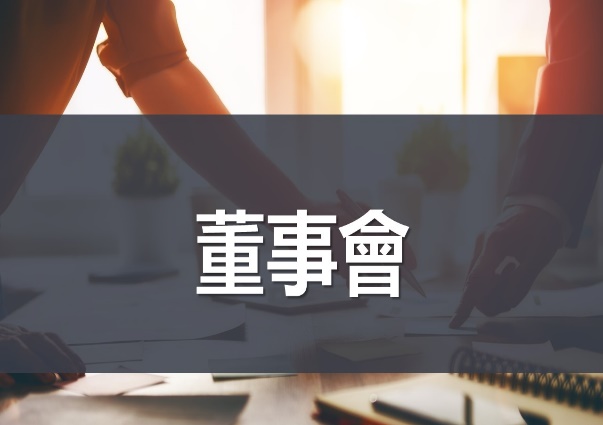                  董事會內部人股權異動相關法令及應行注意事項內部重大資訊處理及內線交易管理辦法短線交易之禁止公司訂有「內部重大資訊處理及內線交易管理辦法」以資遵循並適用於全體員工，本公司 112 年度已於3月3日對全體董事計 12 人次進行 2 小時實體教育宣導，尤提醒董事不得於年度財務報告公告前三十日，和每季財務報告公告前十五日之封閉期間交易其股票，以避免董事會成員違反相關規範。 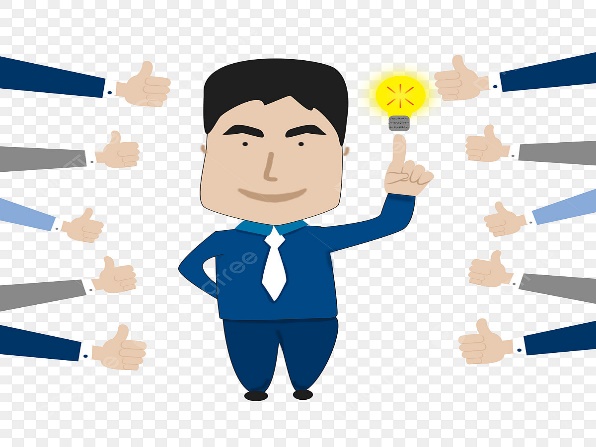             管理階層/員工內部人股權異動相關法令及應行注意事項內部重大資訊處理及內線交易管理辦法短線交易之禁止公司訂有「內部重大資訊處理及內線交易管理辦法」以資遵循並適用於全體員工，本公司 112 年度已於4月21日對全體員工計293人次進行 2 小時實體及視訊教育宣導，以避免員工違反相關規範。宣導檔案置於內部雲端電腦系統，提供給當日未出席者及後續有需求同仁參照。宣導對象宣導內容落實情形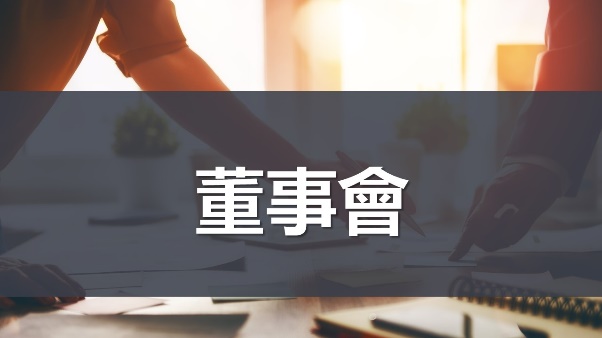                 董事會內部人股權異動相關法令及應行注意事項內部重大資訊處理及內線交易管理辦法短線交易之禁止本公司 111年度已於3月4日對全體董事 計 12 人次進行 1.5 小時實體教育宣導，以避免董事會成員違反相關規範。 